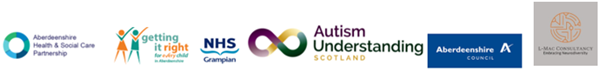 Draft Aberdeenshire Autism Strategy for Children, Young People and AdultsA few months ago, people were asked to share their views on what should be in the next Aberdeenshire's Autism Strategy.  The strategy will cover the entire lifespan and aims to improve supports and services for autistic people of all ages, including children, young people, adults and older adults.After analysing the responses gathered during the engagement phase, a Draft Autism Strategy report was developed and can be found here or at this webpage  http://engage.aberdeenshire.gov.uk/towards-an-autism-strategy-for-aberdeenshire .  The Draft Strategy report and a Key Themes documents are also available as easy read versions.  As part of the Public Consultation Phase, the views and feedback of children, young people and adults are welcomed as they will inform the final version of the strategy and also the actions in the Delivery Plan.  Anyone wishing to comment and give feedback can do so via an online survey.  An easy read version is also available.  Both surveys can be found here or at the webpage above.If a paper copy of the survey is required, please contact the project group via email on  autismstrategy@aberdeenshire.gov.uk and provide a postal address. We are keen to hear the views from people of all ages and so parents are also encouraged to share the information with their children and to support them to give feedback.The deadline to submit surveys is 12 noon on Tuesday 11th April 2023.If you have any questions, please send an email to autismstrategy@aberdeenshire.gov.uk 